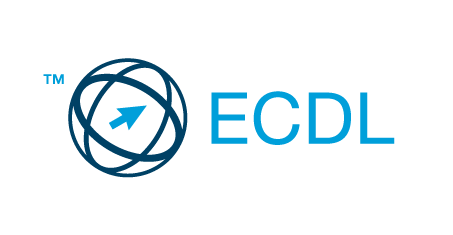 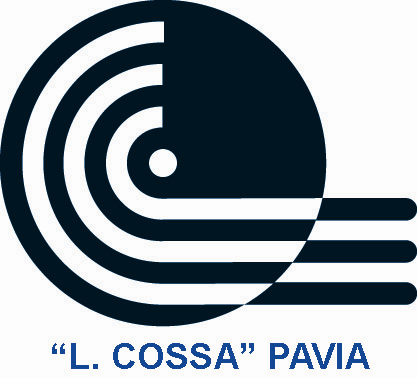 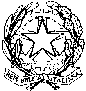 Ministero dell’Istruzione, dell’Università e della Ricerca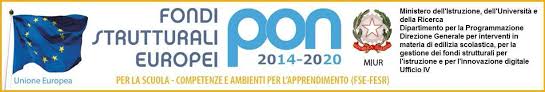 Istituto d'Istruzione Superiore “Luigi Cossa”Viale Necchi, 5 – 27100 Pavia  Tel: 0382 33422 – Fax: 0382 33421TECNICHE DI COMUNICAZIONE(Classe QUARTA - Indirizzo Aziendale)TESTO: Giovanna Colli - PUNTOCOM volume A, Tecniche di Comunicazione dei Servizi Commerciali - CLITTUNITÀ 5:   IL GRUPPO E LA COMUNICAZIONE INTERPERSONALEIl gruppo e le sue caratteristicheConcetto di gruppoTipologie di gruppo I concetti di struttura e di dinamica di un gruppoBisogni e dinamiche di un gruppoI ruoli all’interno dei gruppiLa leadershipI conflitti nel gruppo e la loro gestioneBarriere comunicative nei gruppiLe regole per la gestione  dei conflittiL’interazione tra individuo e gruppoIl senso di appartenenza ad un gruppo e l’identità socialeLa coesione e la forza attrattiva di un gruppoIl capro espiatorioLa discriminazioneIl bullismoIl cyberbullismoUNITÀ 3 :   PERCEZIONE E COMUNICAZIONELa percezione soggettiva della realtàLa P.N.L.I sistemi sensorialiLe credenze e i valoriI filtri percettiviRiconoscere il sistema di rappresentazione del mondo proprio ed altruiLa comunicazione visivaLa percezione visivaI meccanismi percettiviLe principali leggi della GestaltEfficacia della comunicazione visiva nei servizi commercialiColore e comunicazioneAspetti fisici estetici e comunicativi del colore del settore commercialeUNITA’ 7 : LACOMUNICAZIONE PUBBLICITARIAGli obiettivi pubblicitariLa storia e l’evoluzione della comunicazione pubblicitariaLe strategie del linguaggio pubblicitarioL’efficacia comunicativa del messaggio pubblicitarioTono e volume del messaggio pubblicitarioLe tipologie di campagna e di messaggi pubblicitariLa tendenza alla pubblicità non intrusiva La tendenza alla pubblicità interattivaL’advertising on line